Een verzorgingslokaal is verplicht in de ondernemingen die ingedeeld worden in de groepen A, B of C.Een verzorgingslokaal is niet verplicht als uit de risicoanalyse blijkt dat het niet noodzakelijk is.De inrichting van het verzorgingsmateriaal (kenmerken van het lokaal, materiaal, meubilair, …) wordt bepaald door de werkgever na advies van de arbeidsarts en van het Comité voor preventie en bescherming op het werk.Dit lokaal moet een net, gemakkelijk bereikbaar en beschikbaar lokaal zijn waar warm en koud water voorhanden is.Hoewel het lokaal in de eerste plaats enkel mag gebruikt worden met als doel het toedienen van de eerste hulp, kan het lokaal ook gebruikt worden als rustlokaal voor zwangere werkneemsters, voor  het geven van borstvoeding en het uitvoeren van medische onderzoeken.Verplichting voor kenmerken, materiaal en meubilairHet lokaal wordt voldoende verlicht (minimum 500 lux), verlucht en verwarmd (minimum 20 °C); Het lokaal wordt regelmatig onderhouden;  Het lokaal dient uitsluitend voor eerste hulp; Geen binnenkijk mogelijk door voorbijgangers of naburige werkposten; Warm en koud stromend water (of in de nabijheid); Voldoende ruim; Het advies van de arbeidsarts en het CPBW is vereist bij de inrichting; Het lokaal is gemakkelijk bereikbaar, heeft toegangswegen die vrijgehouden worden en moet de doorgang van een draagberrie mogelijk maken (vb. voldoende brede deur); Het lokaal bevat het nodige noodmateriaal en de verbanddoos, alsook het nodige meubilair; Verbanddoos of kast met eerste hulp materiaal; Register eerste hulp; Lijst met interne noodnummers (een lijst van de opgeleide hulpverleners van deze locatie + hun contactgegevens); Lijst met externe noodnummers (ziekenhuis, huisarts, brandwondencentrum, antigifcentrum, 112); Nota “dringende verzorging in afwachting van de komst van een geneesheer”. Schrijfmateriaal; De kast of doos waar de middelen in bewaard worden moet stofvrij afgesloten kunnen worden en voldoende proper zijn; Pictogram op de deur  . Aangevuld met andere pictogrammen als dat materiaal er aanwezig is 
(zie helemaal onderaan).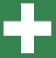 PictogrammenInrichting verzorgingslokaal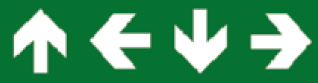 Te volgen richting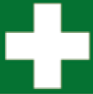 Eerste hulppost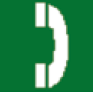 Telefoon voor redding en eerste hulp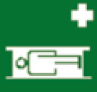 Draagberrie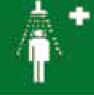 Veiligheidsdouche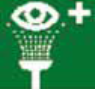 Ogen spoelen